Općina PrivlakaJedinstveni upravni odjel Općine PrivlakaIvana Pavla II 4623 233 PrivlakaIZVJEŠĆEo provedbi Plana gospodarenja otpadomOpćine Privlakaza 2019. godinu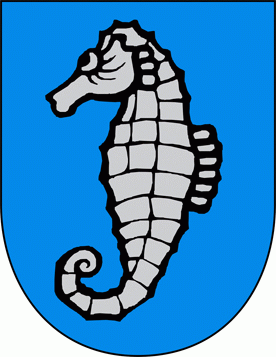 Siječanj, 2020.Sadržaj:UVODOpćina Privlaka administrativno je smještena u Sjevernoj Dalmaciji, točnije Zadarskoj županiji. Obuhvaća sjeverozapadni dio Ravnih kotar na ravnom poluotoku koji sa sjeveroistočne strane zatvara Ninski zaljev, dok s jugozapadne Zadarski kanal. Općina je od središta Zadarske županije, Grada Zadra udaljena 18 km, a od povijesnog i najstarijeg hrvatskog grada Nina 5,5 km.Obala Općine Privlaka izrazito je razvedena i njena dužina iznosi 14,65 km. Cijeli prostor je izrazito uravnjen i maritimno eksponiran, okružen Zadarskim kanalom s jugozapada, te Privlačkim gazom, Ninskim i Ljubačkim zaljevom sa sjeverozapada. Na Poljodjelsko zemljište otpada oko 50% ukupne površine, što je značajno više nego u drugim dijelovima Zadarske županije.Područje Općine prostire se na površini od 11,11 km2 odnosno na 0,3% ukupne površine Zadarske županije koja iznosi 3.646,57 km2. Prema popisu stanovništva iz 2001. godine zabilježeno je 2.199 stanovnika, tj. prema popisu stanovništva iz 2011. godine zabilježeno je 2.253 stanovnika. Prema navedenim podacima prisutan je pozitivan prirast stanovništva od 3%.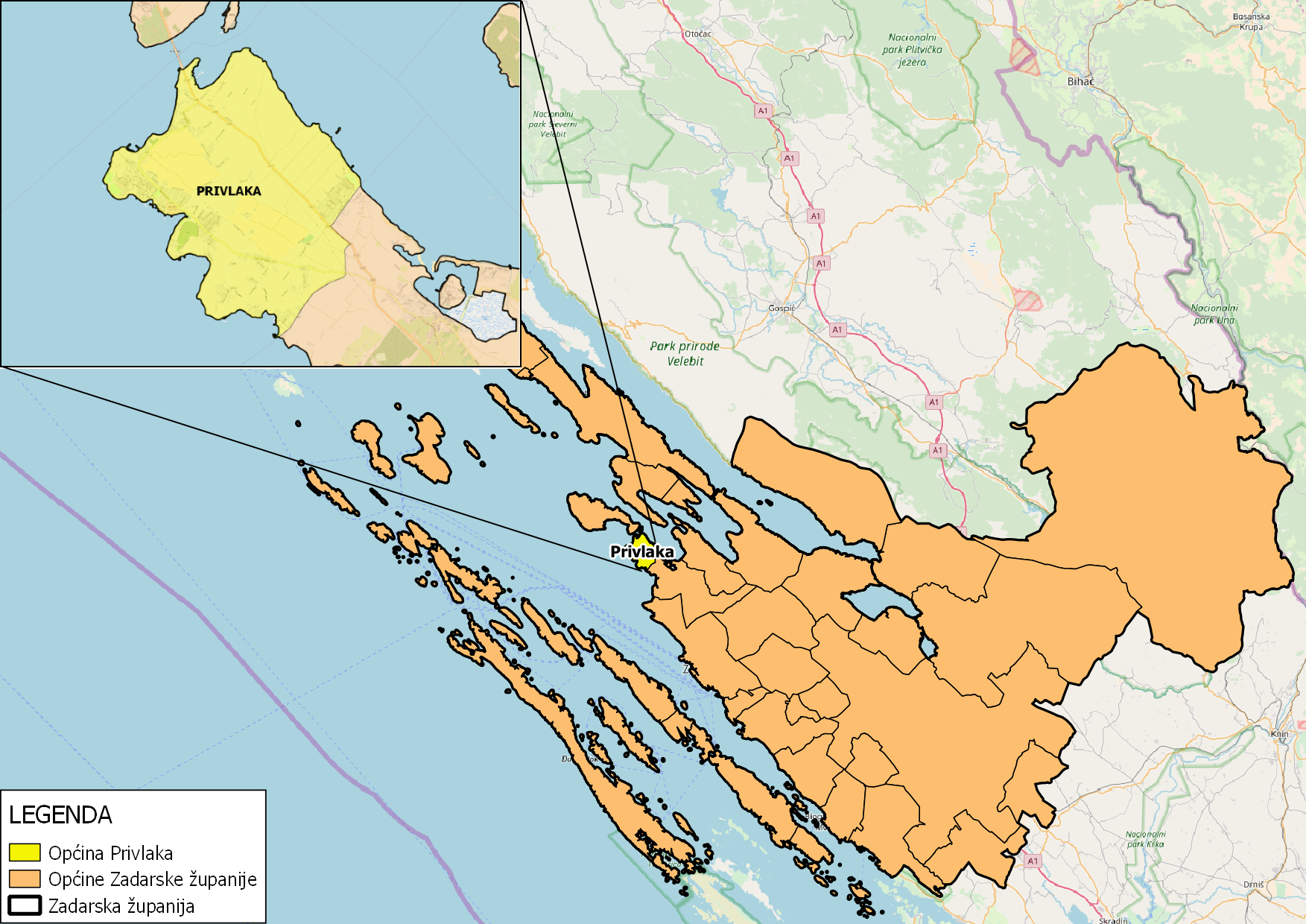 Slika 1: Položaj Općine Privlaka u Zadarskoj županijiOpćina Privlaka obuhvaća naselje Privlaka i dva turistička naselja, Sabunike i Škrapavac. Na području Općine prevladavaju obiteljske kuće s apartmanima i okućnicama. Područja Sabunike i Škripavac sastavni su dio Općine u kojima prevladavaju kuće za odmor. Smještena su izravno uz more, a sastavljena su od bungalova i vola sa sobama i apartmanima. Ukupan broj privatnih kućanstava u Općini prema popisu 2011. godine iznosi 823. Što se tiče stambenih jedinica ukupno ih je 3.218 na području Općine, od čega su za stalno stanovanje namijenjene tek 1.397. Moguće je zaključiti da je približno 1/3 stambenih jedinica namijenjena stanovanju a 2/3 svih stambenih jedinica namijenjeno za gospodarsku djelatnost ili kao turističko-rekreacijski stanovi (vikend stanovi).Privlaka je naselje na jugoistočnoj obali Privlačkog zatona nasuprot otoku Viru, 7 km sjeverozapadno od Nina. Gospodarska je osnova poljodjelstvo, vinogradarstvo, stočarstvo i turizam. Naselje je povezano državnom cestom D 306 sa glavnim županijskim središtem Gradom Zadrom te Gradom Ninom i otokom Virom. Privlaka kao turističko mjesto posebno se oslanja na sve prirodne potencijale koji je okružuju, a to su more, ljekovita blata i bilje te blizina Velebita koji omogućava dodatne turističke animacije i aktivnosti.Na području Općine Privlaka prikupljanje, odvoz i zbrinjavanje komunalnog otpada koji nastaje u kućanstvima i gospodarstvu obavlja trgovačko društvo Čistoća d.o.o. iz Zadra. Čistoća d.o.o. trgovačko je društvo čija je djelatnost održavanje čistoće, odlaganje komunalnog otpada, trgovina na veliko ostacima i otpadom, tehničko ispitivanje i analiza, postupanje s opasnim otpadom, sakupljanje otpada za potrebe drugih, prijevoz opasnog i neopasnog otpada za potrebe drugih, posredovanje u organiziranju oporabe ili zbrinjavanja otpada u ime drugih, sakupljanje, oporaba ili zbrinjavanje odnosno djelatnost gospodarenja posebnim kategorijama otpada, skladištenje opasnog i neopasnog otpada, stručni poslovi zaštite okoliša te čišćenje snijega i leda s javno prometnih površina, uključujući i posipanje soli. Prikupljeni otpad odlaže na lokaciju Diklo.Za Plan gospodarenja otpadom Općine Privlaka za razdoblje od 2018. do 2022. godine ishođena je suglasnost od strane Zadarske županije te je donesen na općinskoj skupštini dana 5. ožujka 2018. godine.Stavkom 1. članka 20. Zakona o održivom gospodarenju otpadom ( Narodne novine broj 94/13, 73/17, 14/19 i 98/19) propisano je da jedinica lokalne samouprave dostavlja godišnje izvješće o provedbi Plana gospodarenja otpadom jedinici područne (regionalne) samouprave do 31. ožujka tekuće godine za prethodnu kalendarsku godinu i objavljuje ga u svom službenom glasilu.OBVEZE JEDINICE LOKALNE SAMOUPRAVEJedinica lokalne samouprave dužna je na svom području osigurati:javnu uslugu prikupljanja miješanog komunalnog otpada, i biorazgradivog komunalnog otpada,odvojeno prikupljanje otpadnog papira, metala, stakla, plastike i tekstila te krupnog (glomaznog) komunalnog otpada,sprječavanje odbacivanja otpada na način suprotan ovom Zakonu te uklanjanje tako odbačenog otpada,provedbu Plana,donošenje i provedbu Plana gospodarenja otpadom jedinice lokalne samouprave, odnosno Grada Zagreba,provođenje izobrazno-informativnih aktivnosti na svom području, mogućnost provedbe akcija prikupljanja otpada.Više jedinica lokalne samouprave mogu sporazumno osigurati zajedničko ispunjenje jedne ili više obveza, te je dužna sudjelovati u sustavima sakupljanja posebnih kategorija otpada sukladno propisu kojim se uređuje gospodarenje posebnom kategorijom otpada, te osigurati provedbu obveze na kvalitetan, postojan i ekonomski učinkovit način u skladu s načelima održivog razvoja, zaštite okoliša i gospodarenja otpadom osiguravajući pri tom javnost rada.DOKUMENTI PROSTORNOG UREĐENJA OPĆINE PRIVLAKAPlanom gospodarenja otpada za razdoblje od 2018. do 2022. godine predložena je lokacija za uspostavu reciklažnog dvorišta, koja je uvrštena u UPU zonu „Sabunike“. Za reciklažno dvorište rezervirana je površina parcele u iznosu od 1.370,37 m2, te je osigurana površina za smještaj osnovne građevine u iznosu od 405 m2. Katastarska čestica na kojoj je predložena lokacija budućeg reciklažnog dvorišta je k.č. 6766/23 k.o. Privlaka. Na istoj katastarskoj čestici planira se i izgradnja reciklažnog dvorišta za građevni otpad.PLAN GOSPODARENJA OTPADOM OPĆINE PRIVLAKAZa Plan gospodarenja otpadom Općine Privlaka za razdoblje od 2018. do 2022. godine objavljen je u službenom glasniku Zadarske županije (SG ZŽ 5/18). Za navedeni Plan nisu rađene izmjene i dopune, te je isto tako za Plan gospodarenja otpadom Općine Privlaka za razdoblje od 2018. do 2022. godine ishođena suglasnost Zadarske županije.Navedeni Plan gospodarenja otpadom sadrži sljedeće:Analiza, te ocjena stanja i potreba u gospodarenju otpadom na području Općine Privlaka uključujući ostvarivanje ciljeva,Podaci o vrstama i količinama proizvedenog otpada, odvojeno sakupljenog otpada, odlaganju komunalnog i biorazgradivog otpada te ostvarivanju ciljeva,Podaci o postojećim i planiranim građevinama i uređajima za gospodarenje otpadom te statusu sanacije neusklađenih odlagališta i lokacije onečišćenih otpadom,Podaci o lokacijama odbačenog otpada i njihovom uklanjaju,Mjere potrebne za ostvarivanje ciljeva smanjivanja ili sprječavanja nastanka otpada, uključujući izobrazno-informativne aktivnosti i akcije prikupljanja otpada,Opće mjere za gospodarenje otpadom, opasnim otpadom i posebnim kategorijama otpada,Mjere prikupljanja miješanog komunalnog otpada i biorazgradivog komunalnog otpada,Mjere odvojenog prikupljanja otpadnog papira, metala, stakla i plastike te krupnog  (glomaznog) komunalnog otpada,Popis Projekata važnih za provedbu odredbi Plana,Organizacijski aspekti, izvori i visina financijskih sredstava za provedbu mjera gospodarenja otpadom,Rokovi i nositelji izvršenja Plana.Glavni cilj izrade i provedbe Plana gospodarenja otpadom Općine Privlaka je u zadanom roku unaprijediti i pospješiti postojeći sustav gospodarenja otpadom na području Općine. Propisani su sljedeći ciljevi:Unaprijediti sustav gospodarenja komunalnim otpadom,Smanjiti ukupnu količinu proizvedenog komunalnog otpada za 5% do 2022. godine u odnosu na ukupno proizvedenu količinu komunalnog otpada u 2015. godini,Odvojeno prikupiti 60% komunalnog otpada (prvenstveno papir, karton, staklo, plastiku, metal biootpad i dr.),Odvojeno prikupiti 40% mase proizvedenog biootpada iz komunalnog otpada,Unaprijediti sustav gospodarenja posebnim kategorijama otpada,Odvojeno prikupiti 75% građevnog otpada,Sanirati lokacije onečišćene otpadom,Kontinuirano provoditi izobrazno-informativne aktivnosti.Isto tako u navedenom Planu gospodarenja otpadom propisane su sljedeće mjere:Provođenje mjera definiranih Planom sprječavanja nastanka otpada,Osiguranje potrebne opreme za provođenje kućnog kompostiranja,Izgradnja reciklažnih dvorišta,Provođenje izobrazno-informativnih aktivnosti,Uvođenje naplate prikupljanja i obrade miješanog i biorazgradivog komunalnog otpada po količini,Provođenje akcija prikupljanja otpada,Nabava opreme, vozila i plovila za odvojeno prikupljanje papira, kartona, metala, plastike, stakla i tekstila,Izgradnja postrojenja za sortiranje odvojeno prikupljenog papira, kartona, metala, stakla, plastike i dr. (sortirnica),Nabava opreme i vozila za odvojeno prikupljanje biootpada,Izgradnja i opremanje reciklažnih dvorišta za građevni otpad,Sanacija lokacija onečišćenih otpadom odbačenim u okoliš,Provedba aktivnosti predviđenih Programom izobrazno-informativnih aktivnosti o održivom gospodarenju otpadom.Plan gospodarenja otpadom Općine Privlaka izrađen je sukladno Zakonu o otpadu te Zakonu o održivom gospodarenju otpadom (NN 94/13, 73/17, 14/19 i 98/19).Plan gospodarenja otpadom grada ili općine donosi gradsko, odnosno općinsko vijeće, uz prethodnu suglasnost upravnog tijela jedinice područne (regionalne) samouprave nadležnog za poslove zaštite okoliša.Jedinica lokalne samouprave dostavlja godišnje Izvješće o provedbi Plana jedinici područne (regionalne) samouprave do 31. ožujka tekuće godine za prethodnu kalendarsku godinu i objavljuje ga u svom službenom glasilu.ANALIZA, OCJENA STANJA I POTREBA U GOSPODARENJU OTPADOM NA PODRUČJU OPĆINE PRIVLAKA, UKLJUČUJUĆI OSTVARIVANJE CILJEVANa području Općine Privlaka prikupljanje, odvoz i zbrinjavanje komunalnog otpada koji nastaje u kućanstvima i gospodarstvu obavlja trgovačko društvo Čistoća d.o.o. iz Zadra. Čistoća d.o.o. trgovačko je društvo čija je djelatnost održavanje čistoće, odlaganje komunalnog otpada, trgovina na veliko ostacima i otpadom, tehničko ispitivanje i analiza, postupanje s opasnim otpadom, sakupljanje otpada za potrebe drugih, prijevoz opasnog i neopasnog otpada za potrebe drugih, posredovanje u organiziranju oporabe ili zbrinjavanja otpada u ime drugih, sakupljanje, oporaba ili zbrinjavanje odnosno djelatnost gospodarenja posebnim kategorijama otpada, skladištenje opasnog i neopasnog otpada, stručni poslovi zaštite okoliša te čišćenje snijega i leda s javno prometnih površina, uključujući i posipanje soli.U 2019. godini na području Općine Privlaka odvojeno se prikupljao miješani komunalni otpad, krupni (glomazni) otpad, papirna i kartonska ambalaža, plastična ambalaža, staklo, tekstil i odjeća, te je provedena akcija od strane Čistoće d.o.o. Zadar u kojoj se prikupljao i komunalni biootpad u spremnicima od 9000 l. na određenim lokacijama.Planom gospodarenja otpada za razdoblje od 2018. do 2022. godine predložena je lokacija za uspostavu reciklažnog dvorišta, koja još na području poslovno-industrijske zone „Sabunike“ koja je na građevinskom području, većim dijelom u poslovnoj zoni KI. Za reciklažno dvorište rezervirana je površina parcele u iznosu od 1.370,37 m2, te je osigurana površina za smještaj osnovne građevine u iznosu od 405 m2. Katastarska čestica na kojoj je predložena lokacija budućeg reciklažnog dvorišta je k.č. 6766/23 k.o. Privlaka. Na istoj katastarskoj čestici planira se i izgradnja reciklažnog dvorišta za građevni otpad.Na području Općine uspostavljen je rad mobilnog dvorišta u 2 termina godišnje. Mobilno reciklažno dvorište je pokretna tehnička jedinica koja nije građevina ili dio građevine, a služi odvojenom prikupljanju i skladištenju manjih količina posebnih vrsta otpada kao što su: papir i karton, ambalaža od plastike, metal i staklo, ostala plastika, tekstil, baterije i akumulatori, lijekovi, boje, tinta, drvo koje sadrži opasne tvari, otpadna ulja (jestiva i motorna), metalna ambalaža pod tlakom, ambalaža od opasnih tvari, električni i elektronički otpad, fluorescentne i štedne žarulje, pesticidi, kiseline i lužine, fotografske kemikalije, deterdženti.PODACI O VRSTAMA I KOLIČINAMA PROIZVEDENOG OTPADA, ODVOJENO SAKUPLJENOG OTPADA, ODLAGANJU KOMUNALNOG I BIORAZGRADIVOG OTPADA TE OSTVARIVANJU CILJEVA NA PODRUČJU OPĆINE PRIVLAKAMiješani komunalni otpad je otpad iz kućanstava i otpad iz trgovina, industrije i iz ustanova koji je po svojstvima i sastavu sličan otpadu iz kućanstava, iz kojeg posebnim postupkom nisu izdvojeni pojedini materijali (kao što je papir, staklo i dr.) te je u Katalogu otpada označen kao 20 03 01. Miješani komunalni otpad s područja Općine Privlaka prikuplja Čistoća d.o.o. Zadar te ga zbrinjava na odlagalištu otpada Diklo. Navedena vrsta otpada sakuplja se na kućnim pragovima.Krupni (glomazni) komunalni otpad je predmet ili tvar koju je zbog zapremine i/ili mase neprikladno prikupljati u sklopu usluge prikupljanja miješanog komunalnog otpada i određen je Naputkom o glomaznom otpadu (NN 79/15). Glomazni otpad na području Općine Privlaka također prikuplja Čistoća d.o.o. Zadar ili ga sami stanovnici mogu dovesti i odložiti u privremeno reciklažno dvorište ili na odlagalište otpada Diklo. Krupni (glomazni) komunalni otpad na području Općine Privlaka se počeo prikupljati i odvojeno odvoziti tek od 2014. godine.Biorazgradivi komunalni otpad građani Općine Privlaka odlažu u spremnike za miješani komunalni otpad. Iako unutar PGO RH stoji da je utvrđen udio biootpada unutar miješanog komunalnog otpada na području Republike Hrvatske, te da on iznosi 37%, točne količine biorazgradivog komunalnog otpada sakupljenog u miješanom komunalnom otpadu za područje Općine Privlaka nisu poznate.Na području Općine Privlaka zasebno se prikupljaju papir i plastika koji se odlažu u posebne vrećice koje dijeli O.K.D. Artić, te se odvoz navedenih vrsta otpada organizira svaka dva tjedna od strane Čistoće d.o.o. Zadar. Na području Općine u neposrednoj blizini zgrade općine, točnije u Ulici Ivana Pavla postavljen je jedan zeleni otok na kojem se odvojeno prikupljaju papir, staklo, metal i tekstil od strane Čistoće d.o.o. Zadar. Osim navedenog na području Općine Čistoća d.o.o. Zadar postavila je i 3 spremnika za papir („zvona“). Plastična ambalaža na području Općine Privlaka se počela prikupljati i odvojeno odvoziti tek od 2014. godine, dok se staklo počelo odvojeno prikupljati tek 2016. godine.Tablica 1. Količina prikupljenog komunalnog otpada na području Općine Privlaka u 2019. godiniIzvor: Čistoća d.o.o. ZadarOstvareni ciljevi u 2019. godini propisani Planom gospodarenja otpadom Općine Privlaka za razdoblje od 2018. do 2022. godine su sljedeći:Uspostava cjelovitog sustava otpadom implementacijom elemenata sustava koji uključuju spremnike za odvojeno prikupljanje otpada, zelene otoke i reciklažno dvorište uključujući edukaciju građana:Parcijalno ostvareno nabavkom spremnika za prikupljanje biootpada, papira i plastike, te uspostavljanjem plana odvoza građevinskog otpada, glomaznog otpada i otpada iz vrtova i parkova (uključujući otpad sa groblja).Provoditi kontinuiranu edukaciju javnosti po pitanju provedenih unaprjeđenja sustava odvojenog prikupljanja otpada kao i edukaciju o problematici otpada i gospodarenja otpadom, kao i o mogućnostima za sprječavanje onečišćenja okoliša:Parcijalno ostvareno provođenjem akcija prikupljanja otpada.Povećanje količine izdvojeno prikupljenog recikabilnog otpada:Parcijalno ostvareno nabavkom mobilnog reciklažnog dvorišta.PODACI O POSTOJEĆIM I PLANIRANIM GRAĐEVINAMA I UREĐAJIMA ZA GOSPODARENJE OTPADOM TE STATUS SANACIJE NEUSKLAĐENIH ODLAGALIŠTA I LOKACIJA ONEČIŠĆENIH OTPADOMNa području Općine Privlaka ne nalazi se odlagalište otpada.PODACI O LOKACIJAMA ODBAČENOG OTPADA I NJIHOVOM UKLANJANJUNa području Općine Privlaka ne postoji nova detektirana lokacija onečišćena otpadom odbačenim u okoliš (divlje odlagalište otpada) Tablica 2. Detektirane lokacije onečišćene otpadom odbačenim u okolišMJERE POTREBNE ZA OSTVARENJE CILJEVA SMANJIVANJA ILI SPRJEČAVANJA NASTANKA OTPADA, UKLJUČUJUĆI IZOBRAZNO-INFORMATIVNE AKTIVNOSTI I AKCIJE PRIKUPLJANJA OTPADAKako bi se ostvario cilj smanjenja ili sprječavanja nastanka otpada, uključujući izobrazno-informativne aktivnosti i akcije prikupljanja otpada djelomično je zadovoljen sljedeći cilj:Provoditi kontinuiranu edukaciju javnosti po pitanju provedenih unaprjeđenja sustava odvojenog prikupljanja otpada kao i edukaciju o problematici otpada i gospodarenja otpadom, kao i o mogućnostima za sprječavanje onečišćenja okoliša:Parcijalno ostvareno provođenjem akcija prikupljanja otpada,Unajmljeni Rolo kontejneri za odlaganje otpada. Vrijednost navedenih Rolo kontejnera iznosila je 29.975,15 kn, te je nabavka istih financirana u potpunosti od strane Općine Privlaka.Općina Privlaka provodi akcije prikupljanja otpada, na način da se organiziraju akcije i grupno čišćenje parkova, šuma i ostalih zelenih površina i plaža. Akcije provode K.D.O. Artić, Dječji vrtić „Sabunić“, Osnovna škola Privlaka i Općina Privlaka. Za provođenje navedene akcije prikupljanja otpada nisu utrošena financijska sredstva.. OPĆE MJERE ZA GOSPODARENJE OTPADOM, OPASNIM OTPADOM I POSEBNIM KATEGORIJAMA OTPADAU vidu ostvarenja mjera za gospodarenje otpadom, opasnim otpadom i posebnim kategorijama otpada u 2019. godini nabavljeni su Rolo kontejneri za odlaganje navedenog otpada. Vrijednost navedenih Rolo kontejnera iznosila je 29.975,15 kn, te je nabavka istih financirana u potpunosti od strane Općine Privlaka. MJERE PRIKUPLJANJA MIJEŠANOG KOMUNALNOG OTPADA I BIORAZGRADIVOG KOMUNALNOG OTPADA, TE MJERE ODVOJENOG PRIKUPLJANJA OTPADNOG PAPIRA, METALA, STAKLA I PLASTIKE TE KRUPNOG (GLOMAZNOG) KOMUNALNOG OTPADAU svrhu prikupljanja miješanog komunalnog otpada i biorazgradivog komunalnog otpada, te mjere odvojenog prikupljanja otpadnog papira, metala, stakla i plastike te krupnog (glomaznog) komunalnog otpada djelomično su ostvareni sljedeći ciljevi:Uspostava cjelovitog sustava otpadom implementacijom elemenata sustava koji uključuju spremnike za odvojeno prikupljanje otpada, zelene otoke i reciklažno dvorište uključujući edukaciju građanaParcijalno ostvareno nabavkom spremnika za prikupljanje biootpada, papira i plastike, te uspostavljanjem plana odvoza građevinskog otpada, glomaznog otpada i otpada iz vrtova i parkova (uključujući otpad sa groblja)Sakupljanje građevinskog otpada je trenutno riješeno na način da korisnici usmjeravaju na odlagalište otpada „Diklo“. Isto tako, tokom ljetne sezone, postavljeni su kontejneri za građevinski otpad na nekoliko mjesta u Općini Privlaka. Navedeni kontejneri kao i drobilica za građevni otpad bila je postavljena na lokaciji k.č. 3924 k.o. „LUG“ u trajanju od 1 mjeseca.POPIS PROJEKATA VAŽNIH ZA PROVEDBU ODREDBI PLANA, ORGANIZACIJSKI ASPEKTI, IZVORI I VISINA FINANCIJSKIH SREDSTAVA ZA PROVEDBU MJERA GOSPODARENJA OTPADOMU nastavku su popisani projekti definirani Planom gospodarenja otpadom Općine Privlaka za razdoblje od 2018. do 2022. godine, koji su ostvareni u 2019. godini:Tablica 3. Projekti definirani u Planu gospodarenja otpadom koji su ostvareni u 2019. godini ROKOVI I NOSITELJI IZVRŠENJA PLANAU nastavku su navedene aktivnosti predviđene Planom gospodarenja otpadom za 2019. godinu, te je navedeno jesu li navedene aktivnosti izvršene prema Planu.Tablica 4. Aktivnosti predviđene Planom gospodarenja otpadom za 2019. godinu ZAKLJUČAKPlanom gospodarenja otpadom Općine Privlaka za razdoblje od 2018. do 2022. godine dan je opis postojećeg stanja te ciljevi i mjere u okviru koncepta cjelovitog sustava gospodarenja otpadom Zadarske županije. Ciljevi iz Plana gospodarenja otpadom ostvaruju se postupno, zavisno od provedbenih mogućnosti i financijskih sredstava Općine.Postojeći sustav prikupljanja otpada na području Općine Privlaka nije zadovoljavajući, posebno u dijelu prikupljanja komunalnog otpada. Daljnjom nabavom potrebnih spremnika za odlaganje otpada, nabavkom potrebnih vozila i opreme te uspostavom reciklažnog dvorišta i reciklažnog dvorišta za građevni otpad, riješiti će se sveobuhvatni problem odvojenog i održivog prikupljanja komunalnog otpada te će se stvoriti nužan preduvjet za uspostavu cjelovitog sustava za odvojeno prikupljanje otpada na području Općine Privlaka.Općina Privlaka će i dalje provoditi nadzor lokacija divljih odlagališta otpada u svrhu sprječavanja nastajanja novih, pokrenuti akcije edukacije pravnih i fizičkih osoba, te unaprijediti sustav odvojenog sakupljanja otpada sukladno planovima višeg reda, kako bi se do kraja proveo program cjelovite uspostave sustava gospodarenja otpadom i zadovoljile zakonske odredbe.OPĆINA PRIVLAKANAČELNIKGašpar Begonja dipl.ing.Tvrtka ili nazivPodručje sa kojeg je otpad skupljen (općina/grad)Broj stanovnika obuhvaćen skupljanjemKljučni broj otpadaNaziv otpadaUkupno sakupljeno (preuzeto u tekućoj godini)tonaČistoća d.o.o. ZadarOpćina Privlaka2.25320 03 01Miješani komunalni otpad1.306,76Čistoća d.o.o. ZadarOpćina Privlaka2.25320 03 07Krupni (glomazni) komunalni otpad2,58Čistoća d.o.o. ZadarOpćina Privlaka2.25320 02 01Biorazgradivi komunalni otpad0Čistoća d.o.o. ZadarOpćina Privlaka2.25315 01 02Plastična ambalaža10,20Čistoća d.o.o. ZadarOpćina Privlaka2.25315 01 07Staklo0Redni brojNaziv divljeg odlagalištaProcijenjena količina otpada u m3 Najzastupljenija vrste odbačenog otpadaDivlje odlagalište uklonjeno1.Sabunike120Uglavnom građevni otpad (zemlja, kamenje, crijep, asfalt, drvo, plastika, šuta)DARedni brojNaziv provedenog projektaUtrošena financijska sredstvaIzvor financijskih sredstava1.Provođenje akcija prikupljanja otpada-Proračun Općine Privlaka2.Provedba redovitog godišnjeg nadzora područja Općine radi utvrđivanja postojanja odbačenog otpada-Proračun Općine Privlaka3. Najam ROLO kontejnera za krupni (glomazni) otpad 29.975,15 HRKProračun Općine PrivlakaRedni brojPredviđeno PGO za 2019. godIzvršenoDA/NE/DJELOMIČNO1.Provođenje akcija prikupljanja otpadaDA2.Provedba redovitog godišnjeg nadzora područja Općine radi utvrđivanja postojanja odbačenog otpadaDA3.Uvođenje naplate prikupljanja i obrade miješanog i biorazgradivog komunalnog otpada po količini NE